Impresso em: 07/08/2023 21:15:41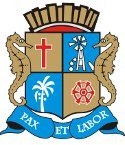 Matéria: EMENDA 39 AO PL Nº220-2021Autor: EDUARDO LIMAGoverno de Sergipe Câmara Municipal de AracajuReunião: 117 SESSÃO OrdináriaData: 15/12/2021Parlamentar	Partido	Voto	HorárioANDERSON DE TUCA BRENO GARIBALDE CÍCERO DO SANTA MARIA EDUARDO LIMAEMÍLIA CORRÊA FÁBIO MEIRELESJOAQUIM DA JANELINHA LINDA BRASILPAQUITO DE TODOS PR. DIEGOPROF. BITTENCOURT PROFª. ÂNGELA MELO RICARDO MARQUES RICARDO VASCONCELOSSÁVIO NETO DE VARDO DA LOTÉRICA SGT. BYRON ESTRELAS DO MAR SHEYLA GALBASONECA VINÍCIUS PORTOPDTUNIÃO BRASIL PODEMOS REPUBLICANOS PATRIOTA PODEMOS SOLIDARIEDADE PSOL SOLIDARIEDADE PPPDT PTCIDADANIAREDE PODEMOS REPUBLICANOS CIDADANIA PSDPDTNÃO SIM SIM SIM SIM NÃO SIM SIM SIM SIM NÃO SIM SIM SIM SIM SIM SIM NÃO NÃO13:41:4713:41:4713:41:3313:41:4213:41:3713:41:5413:42:4013:41:4013:43:0513:41:0113:41:0313:41:2513:42:1713:41:1013:41:5213:42:2213:41:1413:42:2513:41:26NITINHODR. MANUEL MARCOS ISACBINHOFABIANO OLIVEIRAPSD PSD PDT PMN PPO Presidente não Vota Não VotouNão Votou Não Votou Não VotouTotais da Votação	Sim: 14Resultado da Votação: APROVADONão: 5Abstenção: 0	Total de Votos Válidos: 19